SOLEMNIDAD DE LA SANTISIMA TRINIDAD 4 de junio 2023Evangelio: Juan. 3:16-18. 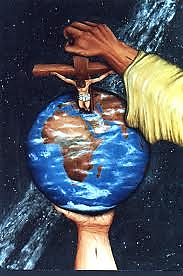 Comentario:Cuando Dios habla, se conoce la divinidad oculta. Nunca es eso más evidente que cuando la Palabra de Dios se encarna en la vida de Jesús. Si Dios realmente es misericordia, gracia, paciencia, amabilidad y fidelidad, entonces sabes que Jesús realmente es uno con su Padre. Y si necesita evidencia de que Jesús realmente permanece con su Iglesia, debe buscar estas cualidades como las huellas digitales de Dios en los santos, tanto aquí como más allá. Nuestro Padre en el cielo es conocido en la tierra siempre que las personas de carne y hueso muestran compasión, bondad y fidelidad. —Alice CamilleCONSIDERE LA TRINIDAD como la forma específicamente cristiana de hablar de Dios ... En el centro de la fe está esta doctrina: Creemos que somos rescatados del pecado y la muerte por Dios a través de Cristo por el poder del Espíritu Santo.La religión de Israel hablaba de Dios como "Uno", y no como múltiplos, enfáticamente. Sin embargo, incluso en la Escritura hebrea, Dios es conocido y representado como Espíritu (en el aliento de la creación), Palabra (en la ley y en la profecía), Presencia (en la Tienda de reunión durante los años del Éxodo) y Sabiduría (en los libros de sabiduría) . Eso no esculpe la naturaleza divinatanto como darnos a los pobres mortales una forma de hablar sobre el Infinito sin tener dolor de cabeza.La relación interior de la Trinidad es tal que no podemos hablar de realidades separadas, como tampoco puedo hablar de mi madre, la esposa de mi padre y la mujer que es en sí misma como tres personas. Quién es Dios para los cristianos es la Trinidad. Quién es Dios para Dios sigue siendo un misterio. —Alice CamilleConexiones en la vida: 1. ¿Qué te tocó específicamente en este Evangelio? ¿Qué significa este Evangelio para ti?2. ¿Qué más que aceptar que Jesús es Dios, significa "creer en Él" en los Evangelios?3. ¿Cómo entra el Padre, el Hijo y el Espíritu Santo en tu vida y oración? ¿En qué ocasiones te encuentras orando a cada uno? 